Протокол занятия №2Устройство компьютера. Far Manager. WinSCP14 сентября 2013 Рабочий файл: HQ827781.gbkЧисло нуклеотидов в последовательности ДНК из файла с геномом равно 5425, информация о чём содержится в следующей строке: «Sequence 5425 BP; 1562 A; 1024 C; 1149 G; 1690 T; 0 other»Дополнительно из рабочего файла можно узнать:Дату создания файла: 23 марта 2011 года. Файл не претерпевал правок;Систематическое положение организма с приведенной последовательностью ДНК: царство вирусы, группа вирусы с одноцепочечной ДНК, семейство парвовирусы, подсемейство денсовирусы, род пефуденсовирусы, неклассифицированный вид («Viruses; ssDNA viruses; Parvoviridae; Densovirinae; Pefudensovirus; unclassified Pefudensovirus»);Имена учёных, секвенировавших геном, и название статьи: Szelei J., Woodring J., Goettel M.S., Duke G., Jousset F.X., Liu K.Y., Zadori Z., Li Y., Styer E., Boucias D.G., Kleespies R.G., Bergoin M., Tijssen P., «Susceptibility of North-American and European crickets to Acheta domesticus densovirus (AdDNV) and associated epizootics», статья представлена 21 декабря 2010 года;Идентификатор индексирования статьи с помощью DOI: 10.1016/j.jip.2010.12.009;Номер статьи в базе PubMed: 21167171;Год взятия генетического материала: 1977;Координаты генов;Структуру белков, кодируемых данными генами;Номера этих белков в базе NCBI PubMed.Мой персональный компьютерМодель и конфигурация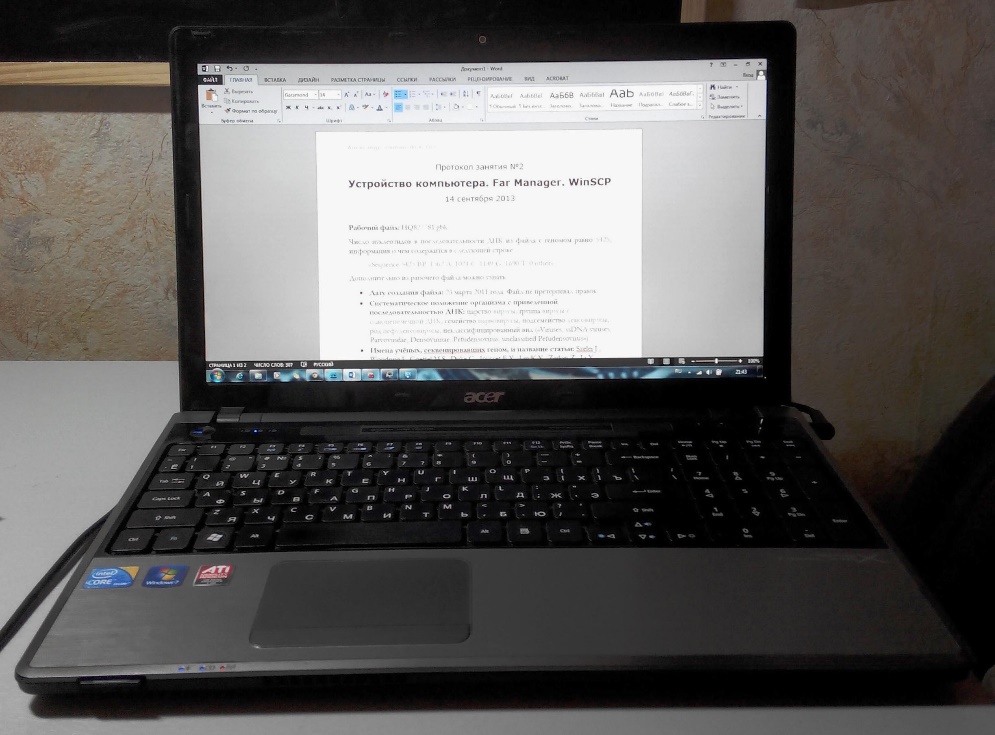 МодельAcer Aspire 5820TGКонфигурацияПроцессорМодель процессора: Intel Core i5 M 460Архитектуру процессора: ACPI x86Битность процессора: 64 битаСемейство: ArrandaleТехнология: 32 нмSocket: 989Оперативная память (ОЗУ)Тип оперативной памяти: DDR3Объем оперативной памяти: 4 ГбЧастоту оперативной памяти: 532,1 МГц (максимально 667 МГц)Количество слотов для оперативной памяти на материнской плате: 4, занято 2.Графический адаптер Intel HD GraphicsМодель графического процессора: ArrandaleОбъем и тип памяти графического процессора: 0 Мб DDR3Количество ядер графического процессора: неизвестноГрафический адаптер ATI Mobility Radeon HD5650Модель графического процессора: MadisonОбъем и тип памяти графического процессора: 1024 Мб DDR3/GDDR3Количество ядер графического процессора: 400Хранилище данных:Тип хранилища: HDD SATAОбъем хранилища: 500 ГбОперационная система (ОС)Тип ОС: Windows 7 Ultimate sp1Битность ОС: 64 битаВозможности апгрейдаИсходя из потребностей пользователя (вёрстка в Adobe InDesign, векторная графика в Adobe Illustrator, растровая в Adobe Photoshop), становится очевидной необходимость добавления оперативной памяти, так как вышеназванные программные пакеты очень требовательны, а для комфортной работы их часто необходимо запускать одновременно.Разумным и доступным решением было бы повышение оперативной памяти до 8 Гб. Это возможно совершить двумя способами: так как остаётся два пустых слота, можно установить одну планку стандарта SO-DIMM с тактовой частотой не выше 1066 МГц (частота материнской платы) на 4 Гб (от 1430 рублей) или две по 2 Гб (от 753 рублей за планку). Выгоднее первый способ, однако при равных рабочих частотах эффективнее будет второй, т.к. материнская карта поддерживает двухканальный режим.Последнее обновление 14.09.2013